УтвержденаУтвержденаУтвержденаПостановлением Постановлением Постановлением (наименование документа об утверждении, включая наименования(наименование документа об утверждении, включая наименования(наименование документа об утверждении, включая наименованияАдминистрации Моркинского муниципального района Администрации Моркинского муниципального района Администрации Моркинского муниципального района           органов государственной власти или органов местного          органов государственной власти или органов местного          органов государственной власти или органов местного Республики Марий Эл Республики Марий Эл Республики Марий Эл      самоуправления, принявших  решение об утверждении схемы       самоуправления, принявших  решение об утверждении схемы       самоуправления, принявших  решение об утверждении схемы от №               Схема границ публичного сервитута на объект «ВЛ-0,4 кВ по ул. Чапаева, д. Алмаметьево Моркинского района Республики Марий Эл» кадастровый номер 12:13:0000000:2299,  расположенного по адресу: Российская Федерация, Республика Марий Эл, Моркинский муниципальный район, д. Алмаметьево, ул. Чапаева              Схема границ публичного сервитута на объект «ВЛ-0,4 кВ по ул. Чапаева, д. Алмаметьево Моркинского района Республики Марий Эл» кадастровый номер 12:13:0000000:2299,  расположенного по адресу: Российская Федерация, Республика Марий Эл, Моркинский муниципальный район, д. Алмаметьево, ул. Чапаева              Схема границ публичного сервитута на объект «ВЛ-0,4 кВ по ул. Чапаева, д. Алмаметьево Моркинского района Республики Марий Эл» кадастровый номер 12:13:0000000:2299,  расположенного по адресу: Российская Федерация, Республика Марий Эл, Моркинский муниципальный район, д. Алмаметьево, ул. Чапаева              Схема границ публичного сервитута на объект «ВЛ-0,4 кВ по ул. Чапаева, д. Алмаметьево Моркинского района Республики Марий Эл» кадастровый номер 12:13:0000000:2299,  расположенного по адресу: Российская Федерация, Республика Марий Эл, Моркинский муниципальный район, д. Алмаметьево, ул. Чапаева              Схема границ публичного сервитута на объект «ВЛ-0,4 кВ по ул. Чапаева, д. Алмаметьево Моркинского района Республики Марий Эл» кадастровый номер 12:13:0000000:2299,  расположенного по адресу: Российская Федерация, Республика Марий Эл, Моркинский муниципальный район, д. Алмаметьево, ул. Чапаева              Схема границ публичного сервитута на объект «ВЛ-0,4 кВ по ул. Чапаева, д. Алмаметьево Моркинского района Республики Марий Эл» кадастровый номер 12:13:0000000:2299,  расположенного по адресу: Российская Федерация, Республика Марий Эл, Моркинский муниципальный район, д. Алмаметьево, ул. Чапаева              Схема границ публичного сервитута на объект «ВЛ-0,4 кВ по ул. Чапаева, д. Алмаметьево Моркинского района Республики Марий Эл» кадастровый номер 12:13:0000000:2299,  расположенного по адресу: Российская Федерация, Республика Марий Эл, Моркинский муниципальный район, д. Алмаметьево, ул. ЧапаеваПлощадь публичного сервитута- 3858 м²Площадь публичного сервитута- 3858 м²Площадь публичного сервитута- 3858 м²Площадь публичного сервитута- 3858 м²Площадь публичного сервитута- 3858 м²Площадь публичного сервитута- 3858 м²Площадь публичного сервитута- 3858 м²Площадь публичного сервитута- 3858 м²Площадь публичного сервитута- 3858 м²Площадь публичного сервитута- 3858 м²Площадь публичного сервитута- 3858 м²Площадь публичного сервитута- 3858 м²Площадь публичного сервитута- 3858 м²Площадь публичного сервитута- 3858 м²Обозначение характерных точек границКоординаты, мКоординаты, мКоординаты, мКоординаты, мКоординаты, мКоординаты, мОбозначение характерных точек границОбозначение характерных точек границXXXYYYXXXYYY1222331349453.54349453.54349453.541344538.281344538.282349456.15349456.15349456.151344486.531344486.533349458.13349458.13349458.131344440.541344440.544349495.38349495.38349495.381344436.681344436.685349537.95349537.95349537.951344432.681344432.686349585.43349585.43349585.431344427.831344427.837349640.69349640.69349640.691344422.231344422.238349660.58349660.58349660.581344420.211344420.219349680.58349680.58349680.581344418.251344418.2510349674.89349674.89349674.891344447.001344447.0011349668.56349668.56349668.561344478.961344478.9612349661.46349661.46349661.461344514.151344514.1513349654.27349654.27349654.271344550.921344550.9214349689.32349689.32349689.321344562.931344562.9315349676.46349676.46349676.461344596.051344596.0516349680.19349680.19349680.191344597.501344597.5017349693.11349693.11349693.111344564.211344564.2118349725.69349725.69349725.691344575.091344575.0919349761.86349761.86349761.861344587.561344587.5620349763.16349763.16349763.161344583.781344583.7821349726.97349726.97349726.971344571.311344571.3122349692.58349692.58349692.581344559.821344559.8223349658.87349658.87349658.871344548.261344548.2624349665.38349665.38349665.381344514.931344514.9325349672.48349672.48349672.481344479.741344479.7426349678.81349678.81349678.811344447.781344447.7827349684.64349684.64349684.641344418.371344418.3728349721.66349721.66349721.661344426.111344426.1129349750.93349750.93349750.931344432.151344432.1530349811.07349811.07349811.071344444.801344444.8031349836.23349836.23349836.231344450.091344450.0932349841.83349841.83349841.831344446.511344446.5133349839.68349839.68349839.681344443.141344443.1434349835.45349835.45349835.451344445.831344445.8335349811.89349811.89349811.891344440.881344440.8836349751.75349751.75349751.751344428.231344428.2337349722.48349722.48349722.481344422.191344422.1938349685.42349685.42349685.421344414.431344414.4339349694.64349694.64349694.641344367.601344367.6040349723.57349723.57349723.571344339.431344339.4341349749.95349749.95349749.951344313.011344313.0142349767.12349767.12349767.121344334.211344334.2143349770.23349770.23349770.231344331.701344331.7044349750.27349750.27349750.271344307.031344307.0345349720.75349720.75349720.751344336.591344336.5946349690.96349690.96349690.961344365.601344365.6047349681.40349681.40349681.401344414.151344414.1548349660.18349660.18349660.181344416.231344416.2349349640.29349640.29349640.291344418.251344418.2550349585.03349585.03349585.031344423.851344423.8551349537.55349537.55349537.551344428.701344428.7052349494.98349494.98349494.981344432.701344432.7053349458.30349458.30349458.301344436.501344436.5054349459.73349459.73349459.731344402.041344402.0455349455.73349455.73349455.731344401.881344401.8856349454.28349454.28349454.281344436.921344436.9257349454.21349454.21349454.211344438.791344438.7958349452.15349452.15349452.151344486.351344486.3559349449.54349449.54349449.541344538.081344538.081349453.54349453.54349453.541344538.281344538.28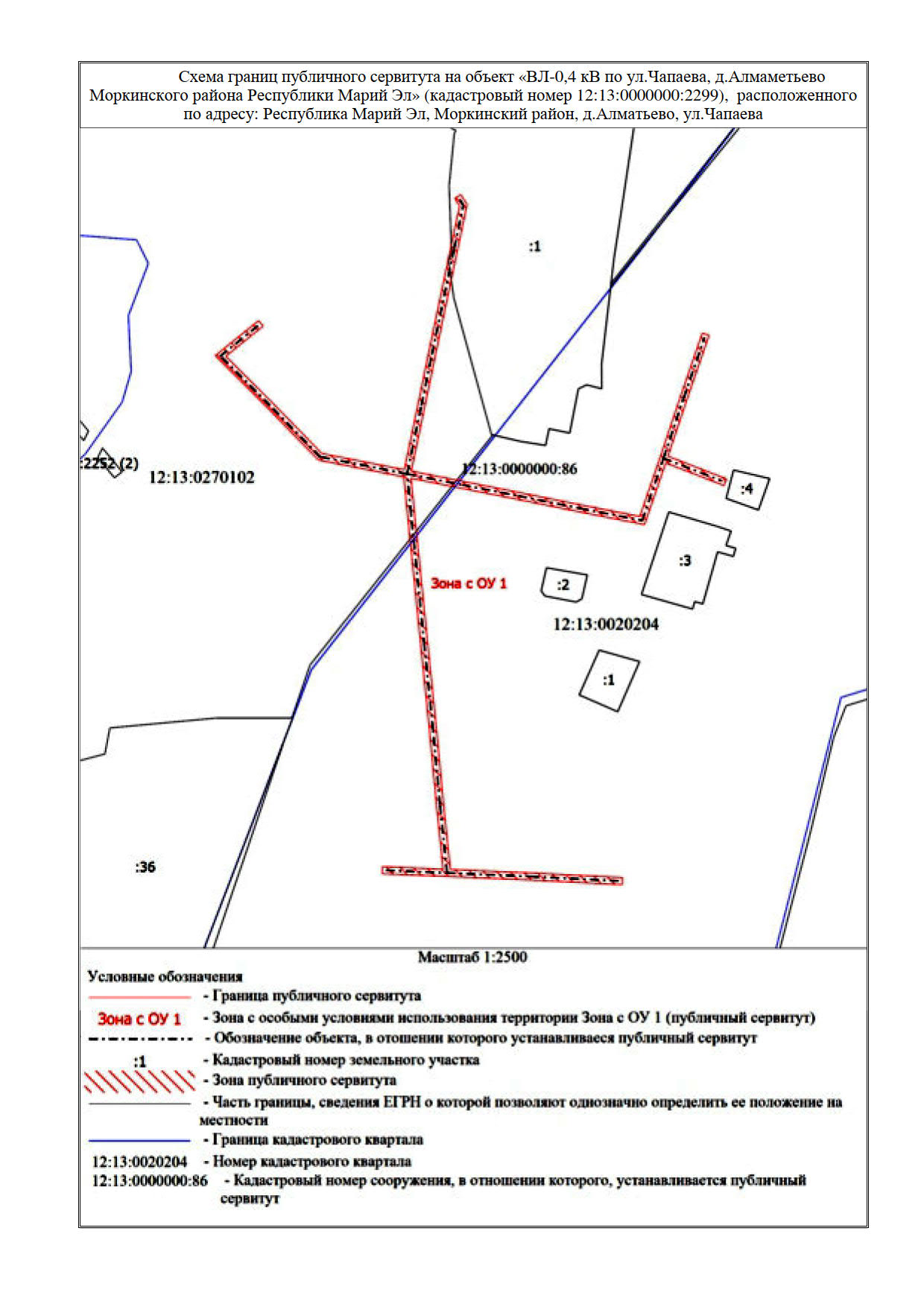 